 FICHA PARA LA INSCRIPCIÓN DE GRUPOS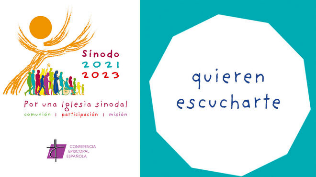 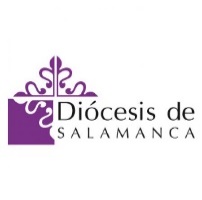 Entregar en Casa de la Iglesia (C/Rosario 18-28. 37002. Salamanca o pastoral@diocesisdeslamanca.com)Antes de FIN DEL AÑO 2021IDENTIDAD DEL GRUPONombre del Grupo (Poner un círculo y especificar lo más posible para localizar al grupo)Parroquia / Delegación / Cofradía / Movimiento / Congregación / Otro (indicarlo) al que perteneceActividad principal del grupoCoordinador/a del grupoNºNombreApellidosEdadDirección postalDirección electrónicateléfonosEstado de vida¿Participaste en algún grupo de la Asamblea?¿Participas en más grupos?